d’insérer 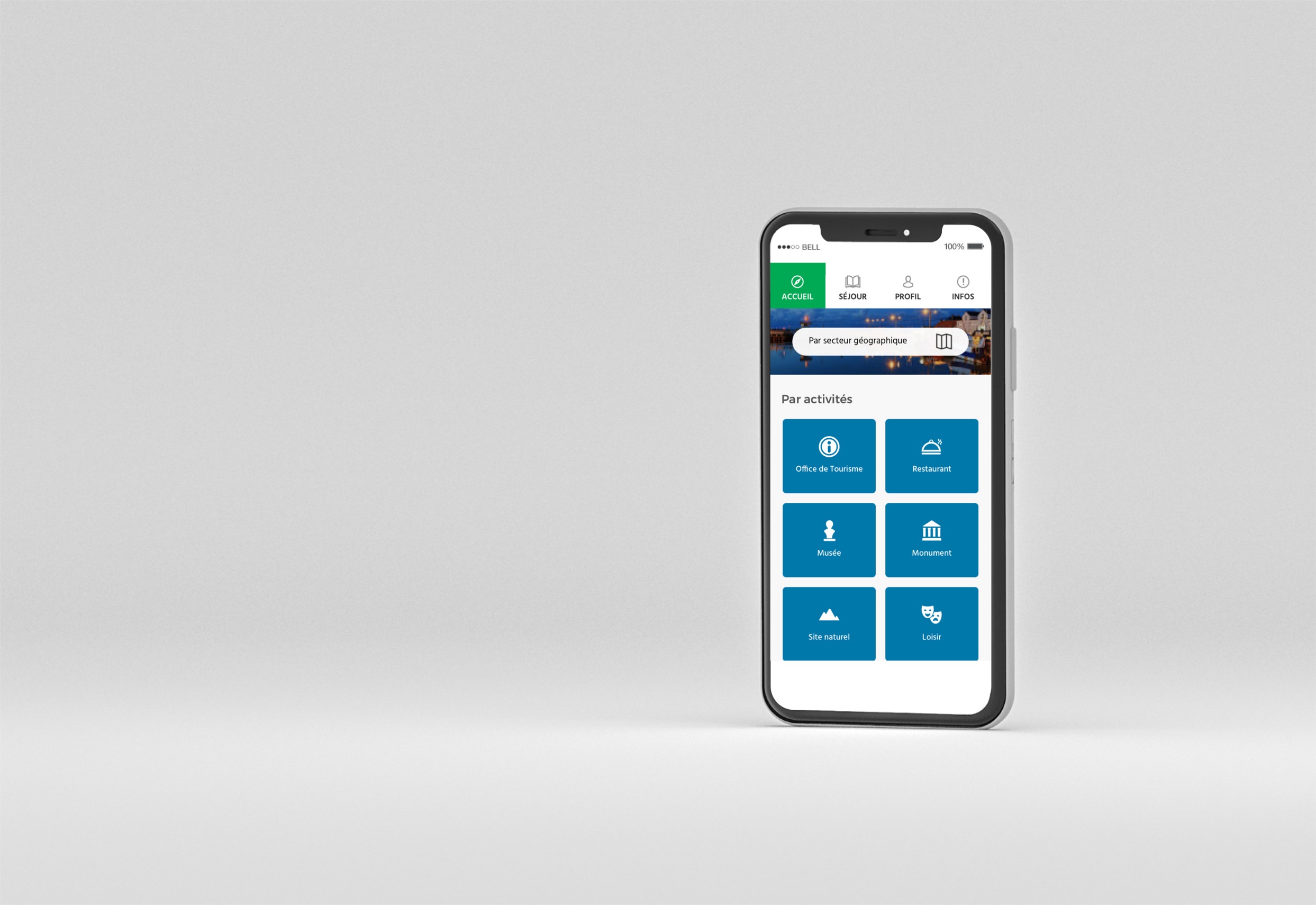 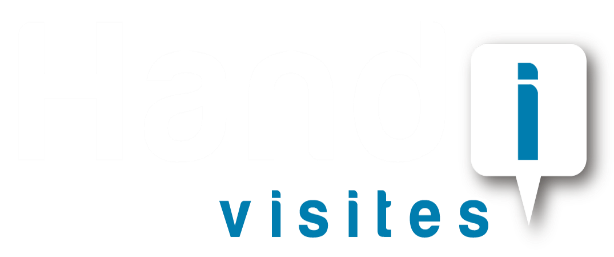 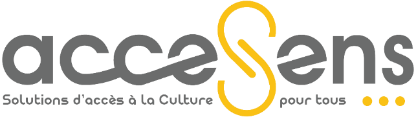 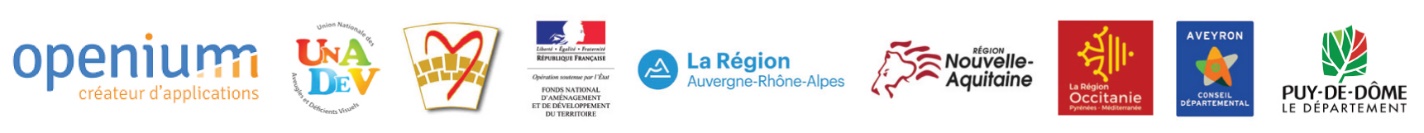 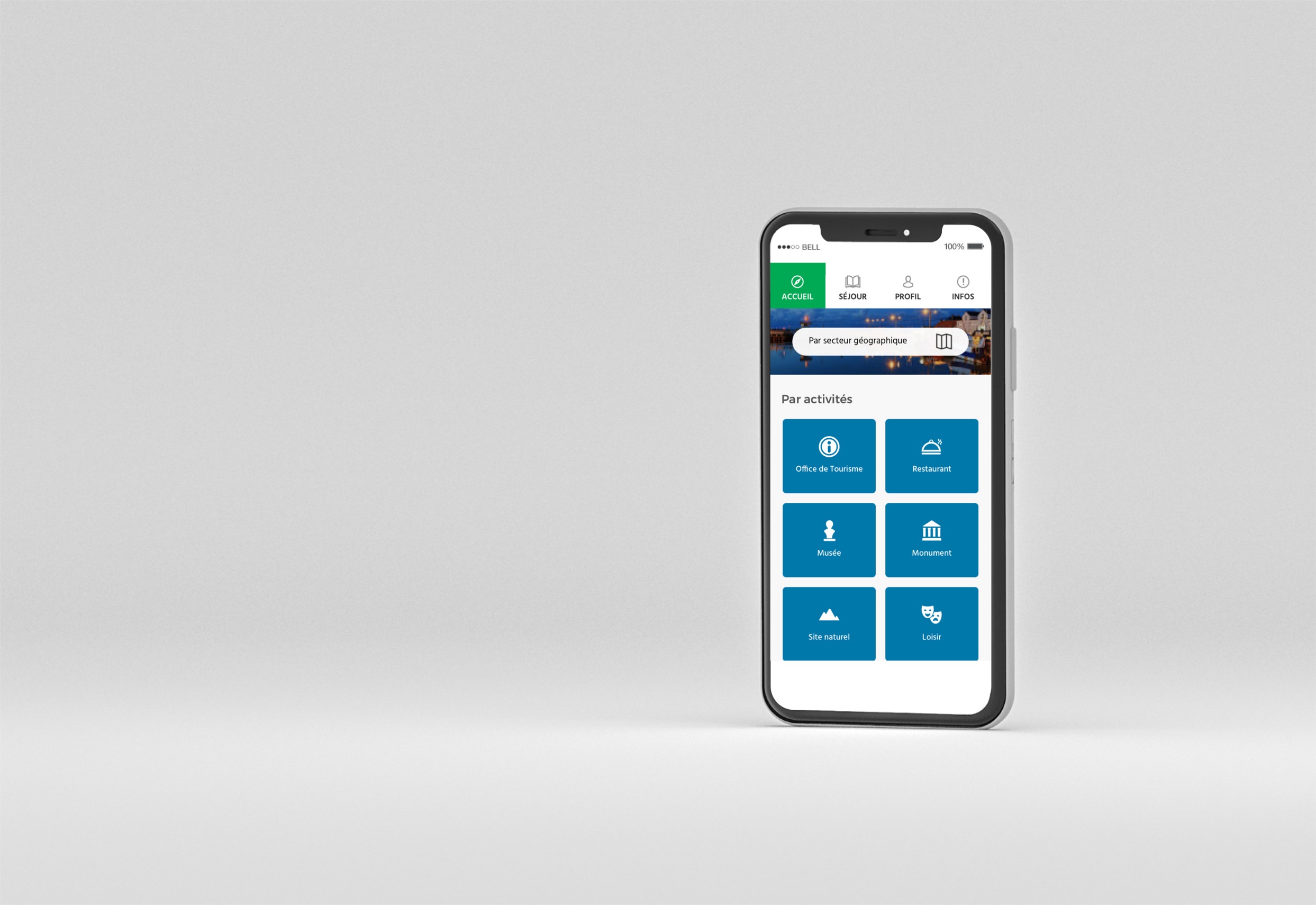 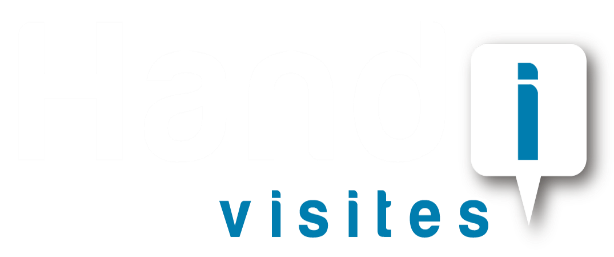 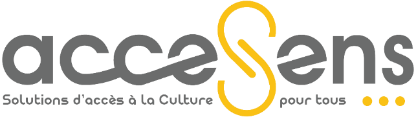 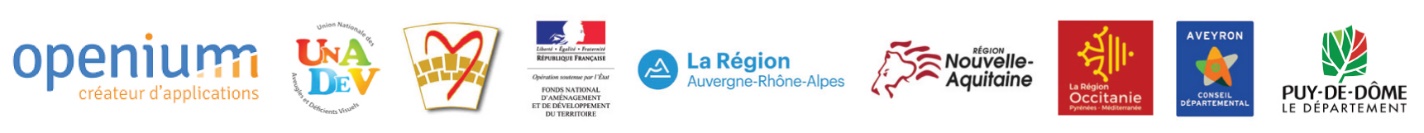 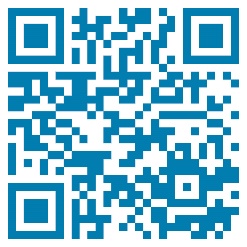 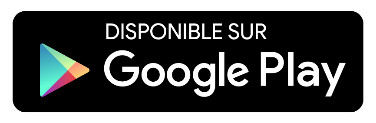 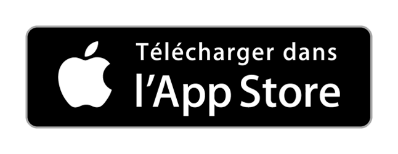 